Лепим велосипед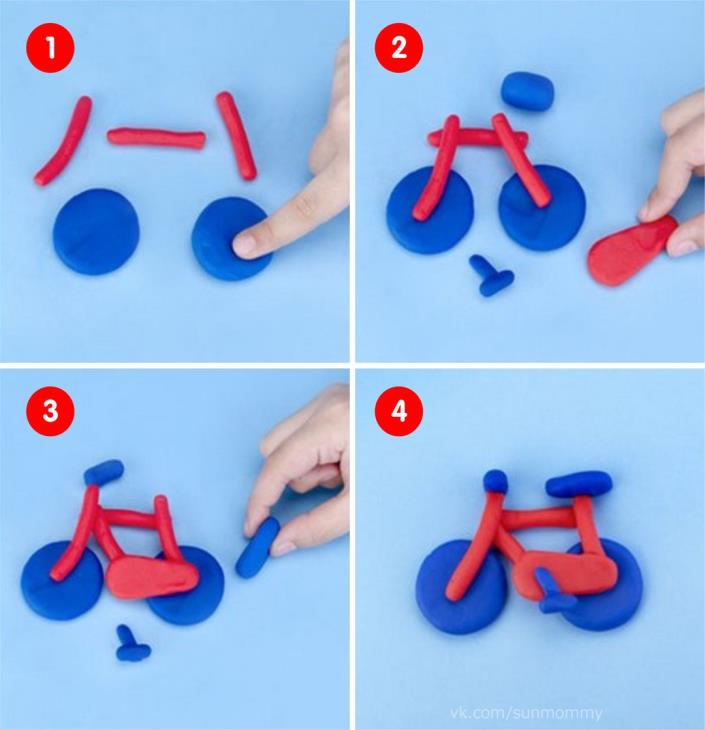 